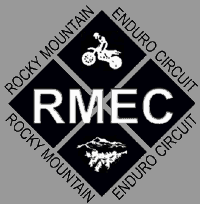 RMEC PROMOTERS’ SECTIONTABLE OF CONTENTSSECTION 3.1PROMOTERS SECTIONSanctioning Promoters Course Responsibility Promoters Event Responsibility Entry Forms. Flyers, Publicity Financial RMEC ResponsibilitySECTION 3.1PROMOTERS SECTIONSANCTIONING The RMEC Officers and Promoters shall meet at least once annually for the purpose of establishing the calendar of events, modifying rules, and conducting any appropriate business. No proxy votes will be allowed. An event will be approved by the circuit officers prior to the event in order to count for RMEC championship points. In order to be eligible to sanction an event in the RMEC, a promoter must have a representative present at the annual circuit meeting. In the case the promoter is unable to have a representative present, the promoter must make prior arrangements with the promoter coordinator, but will lose event date priority to promoter representatives who are present. With the objective of providing safe and environmentally planned events, the RMEC officers will review, assist, and approve the event plans laid by any group sponsoring an event for the first time; such approval must be requested at least two months in advance of the event by the organizer. The promoter/club president must be an RMEC member. PROMOTERS COURSE RESPONSIBILITY Enduro Cross sections must be approved by the promoter coordinator or his designate before the Enduro Cross section can be added to the course. The course must be properly and safely marked.  Arrows are the preferred and recommended primary marker over ribbons and paint. Arrow Markings every quarter mile is the recommended minimum. Confidence arrows are recommended. If a promoter has a designated refueling area - this area must have fire extinguishers and be dead engine. If a promoter allows refueling at the pit vehicle - all engines must be shut off. Promoters using multiple loops - where riders in a following loop can catch riders on a previous loop; It is recommended that promoters use some sort of identification on which loop a rider is on such as A Colored tag or. Loop # sticker. PROMOTERS EVENT RESPONSIBILITY The promoter is solely responsible for all land use permits, permissions and use access of/from any and all private, public, local, state and federal government agencies. It is the sole responsibility of the promoter to purchase the spectator liability insurance and state that the RMEC, appropriate Government Agencies, and landowners are listed as insured. A liability waiver, signed by all who attend, a Liability disclaimer and indemnification for RMEC Officers, the organizer, appropriate Government Agencies and landowners. Adherence to this policy is a requirement for the club to be considered for RMEC sanctioning the following year. The promoter is responsible for providing an adequate medical response plan. If the race site is at a remote location an ambulance will be in the race site sign up area while the event is in progress. An Ambulance must be available for immediate response while the event is in progress. The promoter will be held responsible for handling RMEC membership at their event. RMEC reserved and purchased row numbers shall be held for those racers.It shall be the responsibility of the promoters to run the event according to the rules established by the officers of the RMEC, and the AMA. This responsibility will include ensuring that all entrants at the event possess either a full-year membership or have paid the 1-day rider fee. If needed, a Pre-Race Packet from the RMEC may be requested from the Points Keeper. This package includes event guidelines and a computerized form for event results. Promoters are required to submit the event results, in an Excel based spreadsheet, to Points keeper within 14 days after the event. Results are to be electronically submitted to the Points Keeper The event results are to include rider results, including: Did Not Start (DNS) Did Not Finish (DNF, including checks completed) Disqualified (DQ) The following information is to be provided: Rider Name Rider Class Rider Number Bike Brand Bike size in CC’s Raw Points Tie Breaker Points Worker points and Eligibility forms are the responsibility of the racer, they require the signature of the Promoter.Protests may be presented to any RMEC board member. For any protest, Promoter must verify their decision with the RMEC Referee before making announcement. ENTRY FORMS, FLYERS, PUBLICITY The promoter will be responsible for electronically posting entries/flyers to the RMEC Facebook page and providing a copy to the RMEC Webmaster. The promoter will post entries/flyers not less than four (4) weeks prior to the event. As a minimum, the entry will include: Definition of Classes. Closing dates and associated entry fees. Rider number limit (if one exists). Key time, sign up time, riders meeting time. Number of gas stops. Gas can markings required. If public roads are used. If route sheets are provided. Means of determining starting number. Entry blank with notarized permission for minors. Liability disclaimer and indemnification for RMEC Officers, the organizer, USFS, government agencies and landowners. USFS and government agencies permit number, if applicable. If it is AMA sanctioned. If motorcycle must be street legal to participate. Motorcycle technical requirements (such as spark arrestors). Average elevation of the event. Camping facilities. Contingency Sponsor. Estimated mileage of event (within 10% of actual distance). Mileage resets should be included in estimates. Included on the entry form a liability waiver, signed by the entrant, a Liability disclaimer and indemnification for RMEC Officers, the organizer, appropriate Government Agencies and landowners. FINANCIAL When events are co-sanctioned by another organization (such as TSCEC), the promoter may elect one of the following options: Require RMEC membership or 1-day rider fees from all participants and $1 for every rider to COHVCO or Trails Preservation Alliance (TPA).  The Promoter may either make this donation directly or provide a check to the RMEC and the RMEC will make the donation. $400 Flat rate for Co-sanctioned events, to be reviewed annually.For non-championship events, such as Enduro schools, novice enduros, etc., where the organizer wishes to use the circuit equipment, distribution list, etc., the rider fee will be $1.00 per rider. The promoter will submit all application forms and collected funds to the membership coordinator within 10 days after the conclusion of the event. RMEC RESPONSIBILITY An event will be approved by the circuit officers prior to the event in order to count for RMEC championship points. With the objective of providing safe and environmentally planned events, the RMEC officers will review, assist, and approve the event plans laid by any group sponsoring an event for the first time; such approval must be requested at least two months in advance of the event by the organizer. The RMEC membership officer will supply the promoter with the necessary up-to-date membership list and membership application forms. If needed, a Pre-Race Packet from the RMEC may be requested from the Points Keeper. This package includes event guidelines and a computerized form for event results. The RMEC will work with promoters to produce top quality events that are enjoyable and safe for all riders. The officers and promoters shall meet at least once annually for the purpose of establishing the calendar of events, modifying rules, and conducting any appropriate business. Promoters agree to pay $1 per rider to COHVCO to further the sport of off-highway motorcycling. The COHVCO $1 per rider needs to be postmarked no later than 30 days after the event. Payments need to be sent to the RMEC treasurer and payable to either the RMEC or COHVCO. If payment is not postmarked within 30 days, a $100 penalty will be assessed and due payable to COHVCO. The circuit will maintain a distribution list of all the shops and riders for the convenience of the organizers. All efforts will be made to allow for a minimum of 1 weekend between events. 